7th Grade Common Assessment #2One February day in Jackson, the temperature ranged from –4°C to 12°C. What was the difference between the high and low temperatures?A	–4°C	B	4°C	C	16°C	D	20°CA scuba diver went 54 feet below the surface, then started rising 2 feet per minute. Which integer describes the position of the diver in relation to the surface of the water 8 minutes after beginning to rise?A	–62	B	–52	C	–46	D	–38On January 1, 2010, the low temperature in Dyersburg was -5°C. The high temperature that day was 1°C. What was the difference between the high and low temperatures?A	6°C	B	4°C	C	–4°C	D	–6°COne February day in Millington, the temperature ranged from –2°C to 7°C. What was the difference between the high and low temperatures?A	5°C	B	7°C	C	9°C	D	11°CThe population of Tennessee grew by about 9.2% from 2000 to 2008. What is 9.2% in fraction form?A		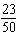 B		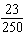 C		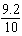 D	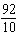 Of the 14 professional sports teams in Tennessee, 9 are baseball teams. About what percent of the professional sports teams in Tennessee are baseball teams?A	14%	B	36%	C	64%	D	86%Of the 95 counties in Tennessee, 33 are in East Tennessee. About what percent of counties in Tennessee are in East Tennessee?A	30%	B	35%	C	40%	D	45%The Great Smoky Mountains National Park is partly in Tennessee and partly in North Carolina. The whole park is approximately 521,000 acres, and the part of the park that is in Tennessee is about 245,000 acres. What percent of  the park is in Tennessee?A	47%	B	53%	C	189%	D	213%Which expression has the greatest value?A		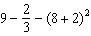 B		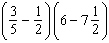 C		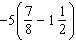 D	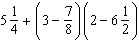 Javon is dividing 2.5 pounds of almonds equally among 3 friends and himself. How many pounds of almonds will each person get?A	0.625 lb	B	0.83 lb	C	7.5 lb	D	10 lbConstructed ResponseDemonstrate your knowledge by giving a clear, concise solution to each problem. Be sure to include all relevant drawings and justify your answers. You may show your solution in more than one way or investigate beyond the requirements of the problem.Horatio, Glen, Carlos, and Meredith played in the company golf tournament. Their scores after the first round are shown.Horatio: two over par (+2)Glen: three under par (–3)Carlos: four over par (+4)Meredith: one under par (–1)a. Explain what is meant by the absolute value of a number. Then find the absolute value of Glen’s score.b. Glen’s second round score is +2. Use counters to find Glen’s total score after two rounds.7th Grade Common Assessment #2Answer KeyConstructed ResponseAnswer Keya. The absolute value of a number is the distance a number is from zero on the number line; |–3| = 3.b. –3 + (+2)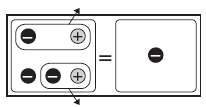    Glen’s score after two rounds is –1.Constructed Response RubricQuestion NumberAnswerSkill Number1C0706.2.5 – Solve contextual problems that involve operations with integers.2D0706.2.5 – Solve contextual problems that involve operations with integers.3A0706.2.5 – Solve contextual problems that involve operations with integers.4C0706.2.5 – Solve contextual problems that involve operations with integers.5B0706.2.6 – Express the ratio between two quantities as a percent, and a percent as a ratio or fraction.6C0706.2.6 – Express the ratio between two quantities as a percent, and a percent as a ratio or fraction.7B0706.2.6 – Express the ratio between two quantities as a percent, and a percent as a ratio or fraction.8A0706.2.6 – Express the ratio between two quantities as a percent, and a percent as a ratio or fraction.9C0706.2.1 – Simplify numerical expressions involving rational numbers.10A0706.2.1 – Simplify numerical expressions involving rational numbers.ScoreExpectationsFull Credit (20 points)Your response addresses all parts of the question clearly and correctly.You use and label the proper math terms in your answer.Your response shows all the steps you took to solve the problem.Partial Credit (15 points)Your response addresses most parts of the question correctly.Your response does not show all of your work or does not completely explain the steps you took to solve the problem.Minimal Credit (10 points)Your response addresses only one part of the question correctly and explains the steps you took to solve that one part. In answering the remaining parts of the question, your response is incomplete or incorrect.Your response does not show all of your work or does not explain all of the steps you took to solve the problemNo Credit (0 points)Your response is incorrect.